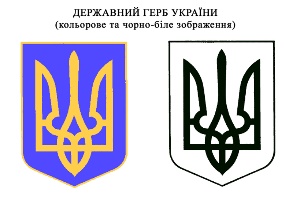 УКРАЇНАПрилуцька міська радаЧернігівська область Управління освітиН А К А З	             м. Прилуки17.11. 2022                                                                                                       № 121Про передачу ноутбуків    Відповідно до наказу Управління освіти і науки Чернігівської обласної державної адміністрації від 14.11. 2022 № 169,р.5 Положення про управління освіти Прилуцької міської ради, затвердженого рішенням міської ради (72 сесія 7 скликання) від 15.09.2020 № 15 Н А К А З У Ю :1.Передати від управління освіти Прилуцької міської ради  - Прилуцькому закладу загальної середньої освіти I-III ступенів №6 (ліцей №6) Прилуцької міської ради Чернігівської області ноутбуки HP 250 G8в кількості 12 штук.  - Прилуцькому закладу загальної середньої освіти I-III ступенів №7 (ліцей №7) Прилуцької міської ради Чернігівської області ноутбуки HP 250 G8 в кількості 12 штук.  - Прилуцькому закладу загальної середньої освіти I-III ступенів №10 (ліцей №10) Прилуцької міської ради Чернігівської області ноутбуки HP 250 G8 в кількості 3 штуки. 2.Контроль за виконанням даного наказу залишаю за собою.В. о. начальника управління освіти                                    Тетяна ГУЛЯЄВА